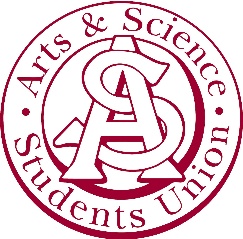 Arts & Science Students’ Union AgendaJanuary 21, 2019Arts Building Room 200Regrets: Hunter Martin, Hooriya Zia, Arhum Niaz, Aurora Lepe, Sean Furber1. Adoption of agendaMotioned by Lydia SauderSeconded by Tyrel Wilgosh2. Recognized treaty 6 territory3. Global Certificate Presentation4. Executive Reports4.1	Presidential reports4.2	Committee reports 4.2.1 VP Ashworth4.2.2 VP Jaisee4.2.3 VP Jessee4.2.4 VP Williams5. Students’ Councils Report	5.1	Member of Students’ Councils report6. Other BusinessGlobal Certificate Presentation – Logan Huard Came to discuss the Global Studies CertificateRepresenting Martin GaalIndividuals who want to obtain a Global Studies Certificate may do so either with a degree or by itselfTypically done with a degree Last October there were people who graduated with just the certificateThere are over 300 courses through 7 schools and colleges around the campus that work with this certificateWill need to obtain 15-18 creditsBenefitsHelps individuals deal with our increasingly globalized worldCompetency in global affairs Ability to interact with people of different cultures Distinguishes your degree from those who don’t have itRequirementsProficiency in a language that’s not English or another have taken a language course that is not EnglishA handful of classes needed from various of clusters Experiential learning componentStudy abroadInternship abroad60 hrs volunteer work with agency that deals with international relationsOrientation meeting will be held on January 31st prior to global café 3-4 pm at Fireplace room in LouisContact Martin Gaal if you have any questions for him Email: martin.gaal@usask.ca Follow USask global studies certificate page on Facebook Olena Malko - President ReportBike-a-thonWill be held on Tuesday, February 5th No time given yetThere will be 14 volunteers from each collegeWhichever college receives the most amount of money will be able to choose which charity to donate money toVolunteers will be on a bike for 20 mins Individuals will be allowed to donate $0.50-$2 to buy work outs or breaks for volunteers participating in the event You don’t have to be super fit to volunteerWill put up a post on the Facebook pagesign up if you feel like it Pizza with the dean – tuition editionWednesday, February 63:30-4:30 at room 241Dean will discuss with students what they want and ask questions that she’ll take later on to the boardASSU executives will be thereUnless they have class Everyone else is encouraged to come AGMEvery year we are required to have an Annual General MeetingWe’ll look over the constitution and make changes to it with USSU VP Operations & Finance – Brent KobesThinking of possible dates to have this meetingMonday, February 11th?Possibly earlier?Would be like a regular meeting only a bit longerWould be great if you all comeEmma Ashworth – VP Operation and FinanceInternal Committee gave $119.81 to Archeology & Anthropology Students’ Association for the Club Spot LightWill be selecting another club for the month of February after today’s meetingCoffee makerKeurig Costs around $150-$200$78 for 210 cupsRegular coffee makerCosts around $15 Keep in mind that people don’t clean up after themselves Internal will have to clean up the messThoughts We’re trying to be sustainableKeurig’s are horrendous for the environment because plastic cups are not recyclable maybe we shouldn’t get a coffee machinefree coffee would be nice for broke studentspeople won’t clean up after themselvesWe could get instant coffee and people could make their own coffee with that and the kettleThey must use their own personal thermoscould also make tea with the kettlewill bring this up again in the next meetingcommittee has been looking at tables to put in the loungethought about purchasing 2 regular sized tablesdesigns were drawn up from companymeasurements will fittables would cost around $2000pool table will be moved to the other side of the lounge where the microwaves aremakes sense to move it there because there is currently a lot of empty space in the side it is currently in pool table will be rebalanced once movedtables could be used for students to study & eat onWe chose this company because it has provided a lot of UofS tables Tables will have plug-ins in the middleworst case scenario – price is too high and we have to go to local producers for a cheaper priceproblemseverything in the back of the lounge will need to be moved somewhere else if the pool table is moved over there might want to invest in new microwaves, microwaves are essentialmicrowaves don’t like extension cords because they draw up lots of powermust be plugged-in directly to a wall outlet We’ll have an actual quote by next MondayTasnim Jaisee– VP MarketingMotion to spend $100 out of Marketing Committee’s budget on Visa gift cards that we’ll be giving awayMotion passesFuture budget motionWe had a makeup contest last year that was successfulHad over 15 applicantsWould like to do something similar this year2 winners could win a $50 Sephora gift card each Applicants will be required to post their most creative makeup lookHow do we make this more inclusive? We only got female submissions last yearThere are a lot more girls who have more background in makeupWe could make it a make-up tutorial contestPeople might not take the time Unless we only have 1 winner winning $100 What if we partner with the Pride Center?We could give away more gift cardsWill get in contact with themWill table motion Paint night’s coming upPosters are getting readyWindow painting advertisement worked very well for last week’s meetingTook a very long time to clean Would like to do that again for the next couple events	Window paint comes in 4 colours: white, blue, red, and black 2 markers are $11 Glitter is $3 Could spend $50 from marketing’s budgetMotion to spend $50 on markers for advertising on the lounge windowsMotion passesRichard is currently working on movie theatre posters & banner Jayda Jessee – VP External Paint nightFebruary 28 at 6:30pmEvent will be 2 hrs long$12 per person There has been a whole lot of booking$150 for artistWill handle the set up & take down of everything Will also provide us the paintArtists would like to be there by 6We’ll be applying for $250 from USSU fundingTotal cost will be around $510 without taxThe $250 would bring the cost down We’re partnering with the Moon Time SistersThey provide menstrual products to people who can’t afford themWe contacted the Peer Health CentreAgreed that it’s best that we don’t partner with them because we have different visions for this eventMovie nightDropped off the $200 deposit on the Thursday before our last meetingThey’ll get the movie for us for $10 Rights will be $225 Someone will be at the box office for us to collect the $2 entry freeConcessions will be take care of for usThere will be no alcohol because this is an event for all ages When posters are done, they’ll put them up for us We’ll be advertising in the tunnel or below the ramp GiveawayPeople will have to submit their cheesiest pick up line for 1 entryThis giveaway will be a way of promoting our movie nightWe’ll give away 5 tickets Thought about having a dinner giveaway Giveaway will be a popcorn & drinks on us instead of dinnerRichard Williams - VP Academic We’ve picked our top 3 applicantsWill be contacting and interviewing applicants within 2 weeksCarlos Pimentel – Member of Students’ Councils Jan 10 – passed project to have a private in-house elder for the USSUElder will be beginning residency this monthPilot project will last 16 weeksAfter 16 weeks we’ll vote on whether it was a successful project or not There has been an increase in the cost of student services feesThis increase allowed us to be closer to the average U15 ranking We were the lowest last year but we’re now catching up Spoke with Student Care middle person who deals with the bigger insure with UofSGave us a run-down of the budgetWe are trying to decide on next year’s budget for insuranceFee setting will be placed this ThursdayAnyone can come and ask questions if they have any about our health care coverage Bus passes?Bus pass cards look the same as our student IDs except there is no sticker on the backEverything is on the cardIf everything works out, we’ll potentially have cards next year instead of stickersOther BusinessThere is a student colloquium hosted by the PSSA that is coming upTowards an Inclusive Feminist Sex Work Discourse: Canada vs Bedford and the Empowered Police StatePresented by Raquel Alvarado January 23rd 4pm-5pm What is a colloquium? Student presentation of a general research project & their findingsMeeting Adjourned Motioned Carlos PimentelSeconded by Amber Jackson 